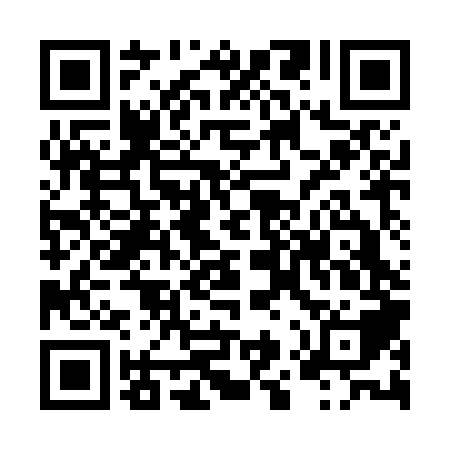 Ramadan times for Mandalay, MyanmarMon 11 Mar 2024 - Wed 10 Apr 2024High Latitude Method: NonePrayer Calculation Method: Muslim World LeagueAsar Calculation Method: ShafiPrayer times provided by https://www.salahtimes.comDateDayFajrSuhurSunriseDhuhrAsrIftarMaghribIsha11Mon5:045:046:1812:163:396:146:147:2312Tue5:035:036:1712:153:396:146:147:2413Wed5:025:026:1612:153:396:146:147:2414Thu5:015:016:1512:153:396:156:157:2515Fri5:005:006:1412:153:396:156:157:2516Sat4:594:596:1312:143:396:156:157:2517Sun4:584:586:1212:143:396:166:167:2618Mon4:574:576:1212:143:386:166:167:2619Tue4:564:566:1112:133:386:166:167:2620Wed4:554:556:1012:133:386:176:177:2721Thu4:544:546:0912:133:386:176:177:2722Fri4:534:536:0812:123:386:176:177:2723Sat4:524:526:0712:123:386:186:187:2824Sun4:514:516:0612:123:376:186:187:2825Mon4:514:516:0512:123:376:186:187:2926Tue4:504:506:0412:113:376:196:197:2927Wed4:484:486:0312:113:376:196:197:2928Thu4:474:476:0212:113:366:196:197:3029Fri4:464:466:0112:103:366:206:207:3030Sat4:454:456:0012:103:366:206:207:3131Sun4:444:445:5912:103:366:206:207:311Mon4:434:435:5812:093:356:216:217:312Tue4:424:425:5812:093:356:216:217:323Wed4:414:415:5712:093:356:216:217:324Thu4:404:405:5612:093:346:226:227:335Fri4:394:395:5512:083:346:226:227:336Sat4:384:385:5412:083:346:236:237:347Sun4:374:375:5312:083:336:236:237:348Mon4:364:365:5212:073:336:236:237:359Tue4:354:355:5112:073:336:246:247:3510Wed4:344:345:5012:073:326:246:247:35